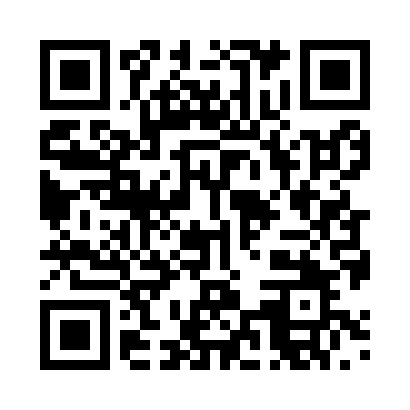 Prayer times for Ave, GermanyWed 1 May 2024 - Fri 31 May 2024High Latitude Method: Angle Based RulePrayer Calculation Method: Muslim World LeagueAsar Calculation Method: ShafiPrayer times provided by https://www.salahtimes.comDateDayFajrSunriseDhuhrAsrMaghribIsha1Wed2:525:321:055:108:3911:102Thu2:515:301:055:118:4011:113Fri2:505:281:055:118:4211:114Sat2:505:261:055:128:4411:125Sun2:495:241:055:138:4611:136Mon2:485:231:055:148:4711:137Tue2:475:211:045:148:4911:148Wed2:465:191:045:158:5111:159Thu2:465:171:045:168:5311:1610Fri2:455:151:045:168:5411:1611Sat2:445:131:045:178:5611:1712Sun2:445:121:045:188:5811:1813Mon2:435:101:045:188:5911:1814Tue2:425:081:045:199:0111:1915Wed2:415:071:045:209:0311:2016Thu2:415:051:045:209:0411:2117Fri2:405:041:045:219:0611:2118Sat2:405:021:045:229:0811:2219Sun2:395:011:045:229:0911:2320Mon2:394:591:055:239:1111:2321Tue2:384:581:055:249:1211:2422Wed2:384:561:055:249:1411:2523Thu2:374:551:055:259:1511:2524Fri2:374:541:055:259:1711:2625Sat2:364:521:055:269:1811:2726Sun2:364:511:055:269:1911:2727Mon2:354:501:055:279:2111:2828Tue2:354:491:055:289:2211:2929Wed2:354:481:055:289:2311:2930Thu2:344:471:065:299:2511:3031Fri2:344:461:065:299:2611:31